Как воспитывать психологически здорового ребенка.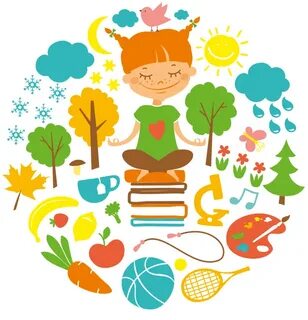 Проявляйте безусловную любовь. Замечайте и поддерживайте все хорошее, что делает ваш ребенок. Дайте ему знать, что вы любите его просто за то, что у вас есть.Доверяйте ребенку. Предоставьте ребенку самостоятельность, воспитывайте, но не контролируйте каждый его шаг. Не подсказывайте готовые решения, а показывайте возможные пути и разбирайте с ребенком его правильные и ложные шаги к цели.Хвалите ребенка. Не пропустите момента, когда достигнут первый успех, хвалите ребенка за каждый удачный его шаг. Причем хвалите не вообще, а конкретно! Не «Ты-молодец», а обязательно «Ты молодец, потому что…».Оценивайте поступок, а не личность ребенка.  Сущность человека и отдельные его поступки не одно и то же. «Ты – плохой!» (оценка личности) звучит часто вместо правильного «Ты поступил плохо!» (оценка поступка)Позволяйте гибкость. Вы должны быть твердым, но добрым. Ни абсолютная твердость во что бы то ни стало, ни такая же безграничная доброта не годятся в качестве единственного основополагающего принципа воспитания.Верьте в возможности ребенка. Дайте ребенку ощутить (улыбнитесь, прикоснитесь), что сочувствуете ему, верите в него, хорошего мнения о нем, не смотря на его оплошность.Оценивайте адекватность требований. Следите за своими словами – они могут ударить очень сильно. Даже требования, которые вы предъявляете, должны быть наполнены любовью и надеждой, а также учитывать возраст и возможности ребенка.Проявляйте интерес к ребенку. Научитесь слушать своего ребенка и в радости и в горести; не разговаривайте с ним с равнодушным и безразличным видом.Любите своего ребенка. Обнимайте и целуйте своего ребенка в любом возрасте. Помните, ребенок нуждается в вашей любви и внимании каждый день, независимо от вашей усталости или отсутствия времени.